Beat That!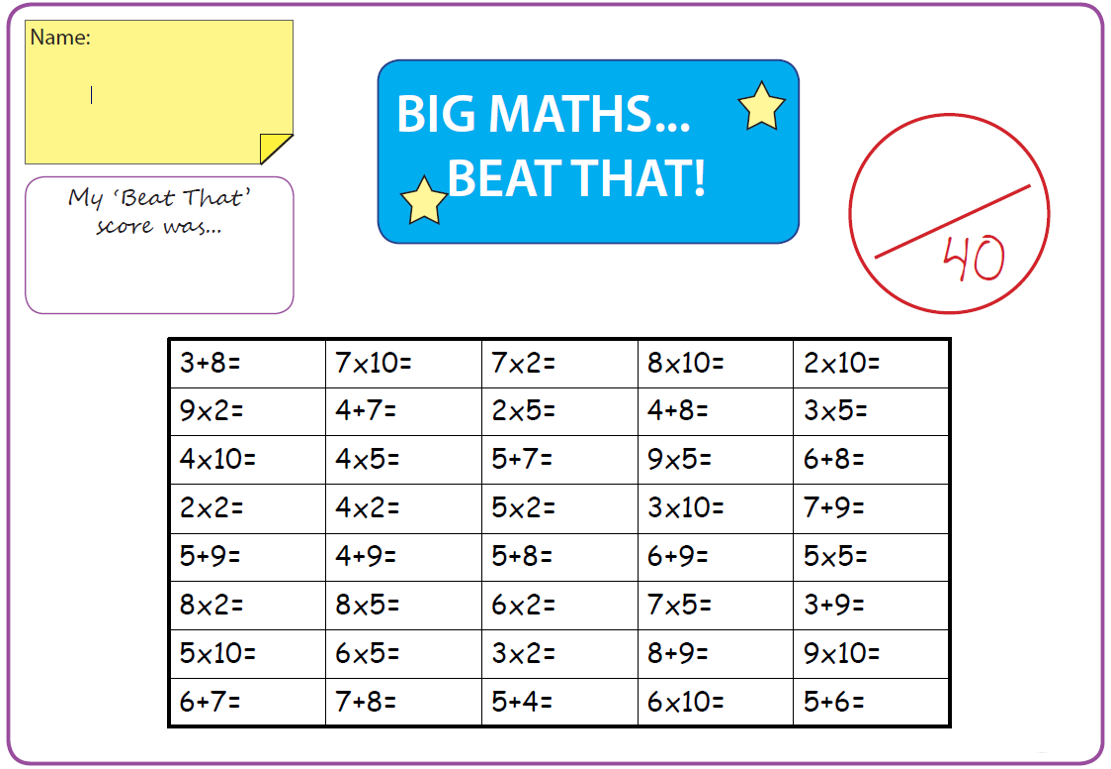 Beat That!Beat That!Beat That!Beat That!Spelling Test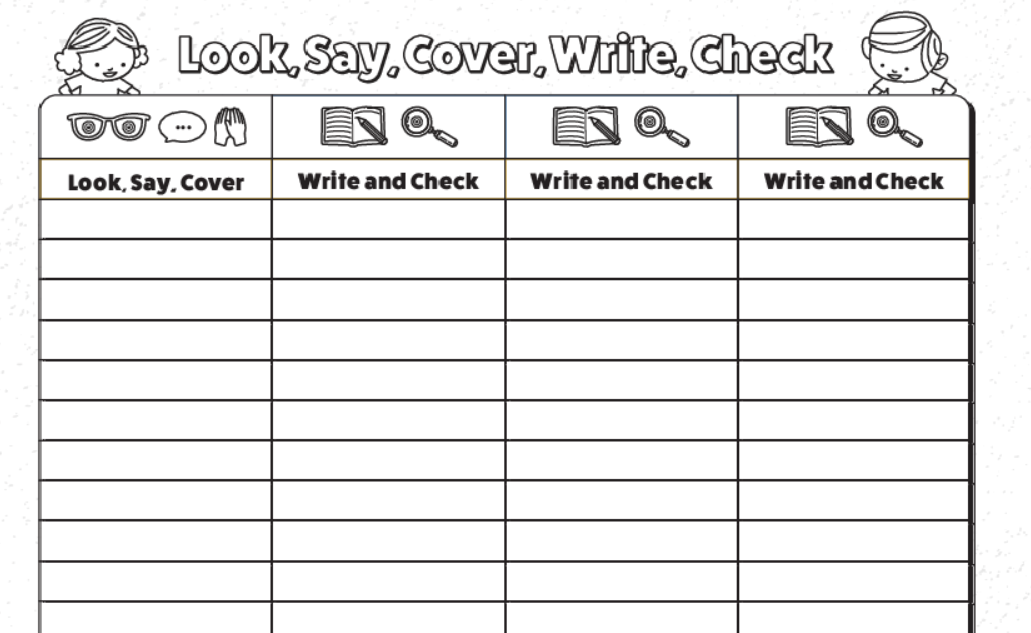 Time and SubjectLearning ObjectiveTask/Link/Resources8.45-9.00ReadingLO: To practise and consolidate existing reading skills.Read your individual reading book, either in your head or out loud.9.00-9.15Morning MathsLO: To consolidate recall of number facts. Revision LO: To subtract a 1-digit number from a 3-digit number.Complete today’s Beat That- scroll down below today’s timetable to find the questions. Remember, it is the same one every day for a week. Can you beat your own score?Morning Maths: In Morning Maths today, you are going to revise your knowledge of subtraction. Click the link below and select the video Subtract a 1-digit number from a 3-digit number- crossing 10.https://whiterosemaths.com/homelearning/year-3/week-5/9.15-9.45SpellingLO: To practise Unit Eleven RWI Spelling words.This week, we are going to practise adding the prefix re- to root words. Watch this prefix to help you learn this spelling rule: Using prefixes - Year 4 - P5 - English - Catch Up Lessons - Home Learning with BBC Bitesize - BBC Bitesize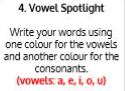 Use Vowel Spotlight to practise spelling this week’s words:reconnect, reappear, rearrange, rebuilding, recycle, redecorate, refresh, reheat, renew9.45-10.00Active breakLO: To boost my concentration through movement.Join in with the Go Noodle clip below to get you moving!https://family.gonoodle.com/activities/dynamite10.00-11.00EnglishSPaG LO: To identify expanded noun phrases.LO: To practise writing speech.For today’s SPaG Daily Practice, watch this video to learn about expanded noun phrases:What is an expanded noun phrase? - BBC BitesizeFollow the link below to have a go at today’s English lesson:To practise writing speech (thenational.academy)11.00- 11.15 Break11.00- 11.15 Break11.00- 11.15 Break11.15-12.15MathsLO: To practise my recall of the 8 times table.LO: To recognise equivalent fractions.Follow the link below to practise the 8 times table and get moving!https://www.youtube.com/watch?v=z_BJjR9rdwAFollow the link below to have a go at today’s maths lesson:    Fractions: Recognising equivalent fractions (Part 1) (thenational.academy)12.15-1.00Dinner12.15-1.00Dinner12.15-1.00Dinner1.00-1.15StorytimeLO: To listen to a story for pleasure. Listen to Chapter 25 of The Golden Orchid:Audible Stories: Free Audiobooks for Kids | Audible.com1.15-2.30Topic-ScienceLO: To explore the 3 types of variables.Follow the link to have a go at today’s lesson:What is a variable? (thenational.academy)Time and SubjectLearning ObjectiveTask/Link/Resources8.45-9.00ReadingL.O: To practise and consolidate existing reading skills.Read your individual reading book, either in your head or out loud.9.00-9.15Morning MathsLO: To consolidate recall of number facts.Revision LO:  To add and subtract 3-digit and 2-digit numbers.Complete today’s Beat That- scroll down below today’s timetable to find the questions. Remember, it is the same one every day for a week. Can you beat your own score?Morning Maths: In Morning Maths today, you are going to revise your knowledge of addition and subtraction. Click the link below and select the video Add and subtract 3-digit and 2-digit numbers- not crossing 100.https://whiterosemaths.com/homelearning/year-3/week-5/9.15-9.45SpellingLO: To practise Unit Eleven RWI spelling words.This week, we are going to practise adding the prefix re- to root words. 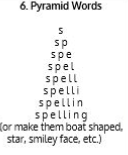 Use Pyramid Words to practise spelling this week’s words:reconnect, reappear, rearrange, rebuilding, recycle, redecorate, refresh, reheat, renew9.45-10.00Active breakL.O: To boost my concentration through movement.Join in with the Go Noodle clip below to get you moving! https://family.gonoodle.com/activities/madison-keys-jump-squat-turn-around10.00-11.00EnglishSPaG LO: To identify expanded noun phrases.LO: To practise and apply knowledge of suffixes:-ful and -less suffixes.For today’s SPaG Daily Practice, revise your knowledge of noun phrases by answering the question below: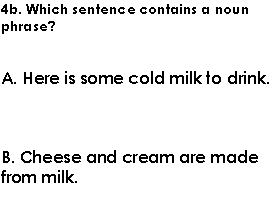 Follow the link below to have a go at today’s English lesson:To practise and apply knowledge of suffixes: - ful and -less suffixes, including test (thenational.academy)11.00- 11.15 Break11.00- 11.15 Break11.00- 11.15 Break11.15-12.15MathsLO: To practise my recall of the 8 times table.LO: To recognise equivalent fractions.Follow the link below to practise the 8 times table:http://www.snappymaths.com/multdiv/8xtable/interactive/8ximinute/8ximmm.htm Follow the link below to have a go at today’s maths lesson:     Fractions: Recognising equivalent fractions (Part 2) (thenational.academy)12.15-1.00Dinner12.15-1.00Dinner12.15-1.00Dinner1.00-1.15StorytimeLO: To listen to a story for pleasure. Listen to Chapter 26 of The Golden Orchid:Audible Stories: Free Audiobooks for Kids | Audible.com1.15-2.30Topic-ScienceLO: To understand how to draw a scientific diagram. Follow the link below to have a go at today’s lesson:How do you draw a scientific diagram? (thenational.academy)2.30-3.00FrenchLO: To learn how to talk about the weather and seasons in French.Follow the link below to have a go at today’s lesson:      Weather and Seasons - KS2 French - BBC Bitesize - BBC BitesizeTime and SubjectLearning ObjectiveTask/Link/Resources8.45-9.00ReadingL.O: To practise and consolidate existing reading skills.Read your individual reading book, either in your head or out loud.9.00-9.15Morning MathsLO: To consolidate recall of number facts. Revision LO: To practise estimation.Complete today’s Beat That- scroll down below today’s timetable to find the questions. Remember, it is the same one every day for a week. Can you beat your own score?Morning Maths: In Morning Maths today, you are going to revise your knowledge of subtraction. Click the link below and select the video Subtract a 1-digit number from 2-digits- crossing 10.https://whiterosemaths.com/homelearning/year-3/week-5/9.15-9.45SpellingLO: To practise Unit Eleven RWI spelling words.This week, we are going to practise adding the prefix re- to root words. 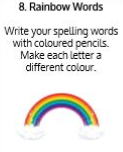 Use Rainbow Words to practise spelling this week’s words:reconnect, reappear, rearrange, rebuilding, recycle, redecorate, refresh, reheat, renew9.45-10.00Active breakLO: To boost my concentration through movement.Join in with the Go Noodle clip below to get you moving!https://family.gonoodle.com/activities/get-energized10.00-11.00EnglishSPaG LO: To identify expanded noun phrases.LO: To write the climax of a story.   For today’s SPaG Daily Practice, revise your knowledge of noun phrases by answering the question below: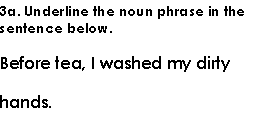 Follow the link below to have a go at today’s English lesson:To write the climax of a story (thenational.academy)11.00- 11.15 Break11.00- 11.15 Break11.00- 11.15 Break11.15-12.15MathsLO: To practise my recall of the 8 times table.LO: To add fractions with the same denominator.Follow the link below to practise the 8 times table:http://www.snappymaths.com/multdiv/8xtable/interactive/newlook/8xtableintd.htmFollow the link below to have a go at today’s maths lesson:Fractions: Adding fractions with the same denominator (thenational.academy)12.15-1.00Dinner12.15-1.00Dinner12.15-1.00Dinner1.00-1.15StorytimeLO: To listen to a story for pleasure. Listen to Chapter 27 of The Golden Orchid:Audible Stories: Free Audiobooks for Kids | Audible.com1.15-2.30Topic- ScienceLO: To explore why a method is important.Follow the link to have a go at today’s lesson:Why is a method important? (thenational.academy)2.30-3.00RHELO: To understand what deforestation is and the impact it has on animals.Follow the link to have a go at today’s lesson:   Deforestation (thenational.academy)Time and SubjectLearning ObjectiveTask/Link/Resources8.45-9.00ReadingL.O: To practise and consolidate existing reading skills.Read your individual reading book, either in your head or out loud.9.00-9.15Morning MathsLO: To consolidate recall of number facts. Revision LO: To add and subtract 3-digit and 2-digit numbers.Complete today’s Beat That- scroll down below today’s timetable to find the questions. Remember, it is the same one every day for a week. Can you beat your own score?Morning Maths: In Morning Maths today, you are going to revise your knowledge of addition and subtraction. Click the link below and select the video Add and subtract 3-digit and 2-digit numbers- not crossing 100.https://whiterosemaths.com/homelearning/year-3/week-5/9.15-9.45SpellingLO: To practise Unit Eleven RWI spelling words.This week, we are going to practise adding the prefix re- to root words. 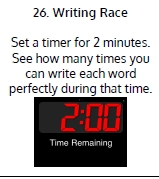 Use Writing Race to practise spelling this week’s words:reconnect, reappear, rearrange, rebuilding, recycle, redecorate, refresh, reheat, renew9.45-10.00Active breakLO: To boost my concentration through movement.Join in with the brain break below to get you moving!https://www.bbc.co.uk/teach/supermovers/pshe-super-mood-movers-fit-and-well/zqr67yc10.00-11.00EnglishSPaG LO: To identify expanded noun phrases. LO: To write and edit the climax of a story. For today’s SPaG Daily Practice, revise your knowledge of noun phrases by answering the question below: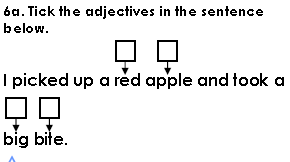 Follow the link below to have a go at today’s English lesson:To write and edit the climax of a story (thenational.academy)11.00- 11.15 Break11.00- 11.15 Break11.00- 11.15 Break11.15-12.15MathsLO: To practise my recall of the 8 times table.LO:  To subtract fractions with the same denominator.Follow the link below to practise the 8 times table:http://www.snappymaths.com/multdiv/8xtable/interactive/countin8shfcyg/countin8shfcyg.htm Follow the link below to have a go at today’s lesson:Fractions: Subtracting fractions with the same denominator (thenational.academy)12.15-1.00Dinner12.15-1.00Dinner12.15-1.00Dinner1.00-1.15StorytimeLO: To listen to a story for pleasure. Listen to Chapter 28 of The Golden Orchid:Audible Stories: Free Audiobooks for Kids | Audible.com1.15-3.00PE LO:  To build strength and stamina.Follow the link to have a go at today’s PE activity:GUARDIANS OF THE GALAXY 'Starlord' Workout for Kids - YouTube Time and SubjectLearning ObjectiveTask/Link/Resources8.45-9.00ReadingL.O: To practise and consolidate existing reading skills.Read your individual reading book, either in your head or out loud.9.00-9.15Morning MathsLO: To consolidate recall of number facts.Revision LO:To subtract a 2-digit number from a 3-digit number.Complete today’s Beat That- scroll down below today’s timetable to find the questions. Remember, it is the same one every day for a week. Can you beat your own score?Morning Maths: In Morning Maths today, you are going to revise your knowledge of subtraction. Click the link below and select the video Subtract a 2-digit number from a 3-digit number- crossing 100.https://whiterosemaths.com/homelearning/year-3/week-5/9.15-9.45SpellingLO: To practise Unit Eleven RWI spelling words.This week, we are going to practise adding the prefix re- to root words. 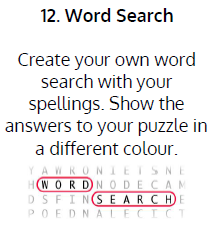 Use Word Search to practise spelling this week’s words:reconnect, reappear, rearrange, rebuilding, recycle, redecorate, refresh, reheat, renewSpelling Test:Scroll down below today’s timetable to use the look, cover, write, check sheet to help you to test yourself on this week’s words.9.45-10.00Active breakL.O: To boost my concentration through movement.Join in with this brain break to get you moving!https://www.bbc.co.uk/teach/supermovers/pshe-super-mood-movers-taking-care-of-the-world/zyxc3j610.00-11.00EnglishSPaG LO: To identify expanded noun phrases.LO: To write the resolution of a story.For today’s SPaG Daily Practice, revise your knowledge of noun phrases by answering the question below: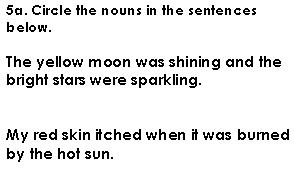 Follow the link below to have a go at today’s lesson:To write the resolution of a story (thenational.academy)11.00- 11.15 Break11.00- 11.15 Break11.00- 11.15 Break11.15-12.15MathsLO: To practise my recall of the 8 times table.LO: To revise learning on fractions.Follow the link below to practise the 8 times table:http://www.snappymaths.com/multdiv/8xtable/interactive/newlook/8xmissintd.htm Follow the link below to have a go at today’s lesson:Fractions: To revise learning on fractions (thenational.academy)12.15-1.00Dinner12.15-1.00Dinner12.15-1.00Dinner1.00-1.15StorytimeLO: To listen to a story for pleasure. Listen to Chapter 29 of The Golden Orchid:Audible Stories: Free Audiobooks for Kids | Audible.com 1.15-3:00Art LO: To create art in the style of Pablo Picasso.Pablo Picasso- a famous Spanish artistPablo Picasso for Elementary Students - YouTube 
In the style of Pablo Picasso, draw a face using dark outlines. Will you create a brightly coloured drawing or a monotone piece? 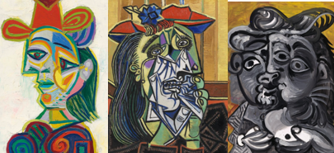 